Достижения, которые отметили внешние эксперты:
1. Команда топ-менеджеров Группы компаний признана лучшей в отрасли.
2. Система найма, адаптации, мотивации и развития персонала изменила подход к компенсациям и льготам на рынке риэлторских услуг.
3. Система внутренних коммуникаций и внутрикорпоративный PR отмечены в номинации "содействие достижению целей бизнеса".
4. Достижение максимальных показателей лояльности персонала и удержание высокой лояльности в период организационных изменений.
5. Корпоративный Университет признан лучшим в отрасли. 1995-2001гг. Госкомстат России (Росстат), МЭСИ (кафедра математической статистики и эконометрики):1995-1999 гг.: ведущий специалист, заместитель начальника отдела Управления статистики цен и финансов. Постановка федерального государственного статистического наблюдения за уровнем и динамикой цен на рынке жилья в РФ, расчет уровня и динамики цен в капитальном строительстве;1995-2001 гг. доцент кафедры. Чтение лекций, проведение практических занятий, создание методических материалов, участие в научных разработках. Курсы: Теория вероятностей и математическая статистика, Многомерные статистические методы, Эконометрика.Образование, учёные степени, стажировки, повышение квалификации2023 МШУ Сколково «Код образовательных программ» (296 ч.)2023 ВШМ СПбГУ, Method «Основы преподавательского мастерства для высшей школы и корпоративных университетов» (72 ч.)2022 ТПУ – НИУ ВШЭ (Санкт-Петербург) Цифровой маркетинг и позиционирование образовательных программ (40 ч.)2022 МГИМО МИД России «Управление университетом» (16 ч.) 2022 МШУ Сколково «Проектирование современной инженерной школы» (40 ч.)2019 Университет Йены им.Ф.Шиллера (Германия), организация учебного процесса2014 Университет Осло (Норвегия), организация учебного процесса2008 Международный сертификат IDS Sheer по  проектно-процессной модели, Сертификат PMI (PMP), ARIS2002 Магистратура: ГАСИС, факультет: Управление персоналом, специальность «Управление персоналом»1998 Кандидат экономических наук: Московский государственный университет экономики, статистики и информатики1997 Erasmus Universiteit Rotterdam, факультет: TACIS, специальность «Economics & Business in High School»1996 Высшая школа экономики, факультет: TACIS, специальность «Преподавание экономических и бизнес-дисциплин в вузах»1995 Московский экономико-статистический институт, высшее, экономист, специальность «статистика», профиль – математико-экономический.Достижения и поощренияБлагодарность Директора Всероссийского Форума «Педагоги России» (2023)Благодарность ректора НИУ ВШЭ (2020)Благодарность проректора НИУ ВШЭ (2017)Награда Ассоциации Менеджеров России - Top-200 Лучших HR-директоров России в 2004-2009 гг. Награда Правительства РФ - Отличник кадровой службы (2005), Лучшая Кадровая служба РФ.Дополнительная информация: английский язык – свободное владение. Документы о повышении квалификации и профессиональной переподготовке за последние два года: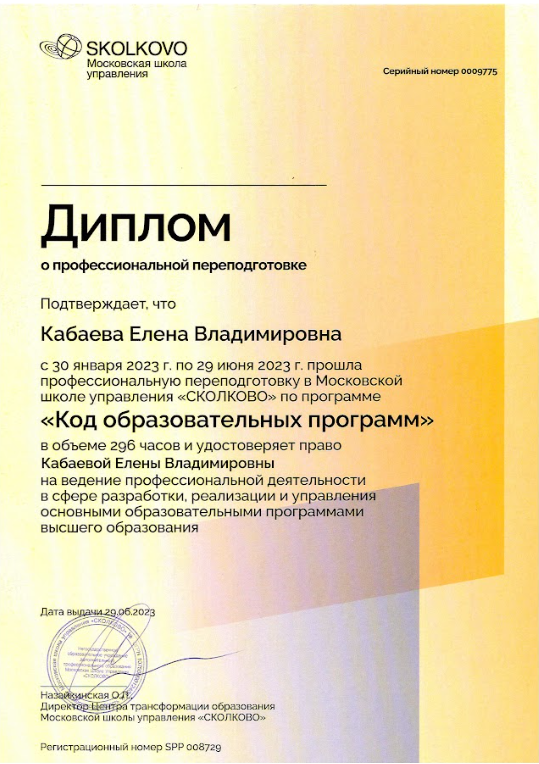 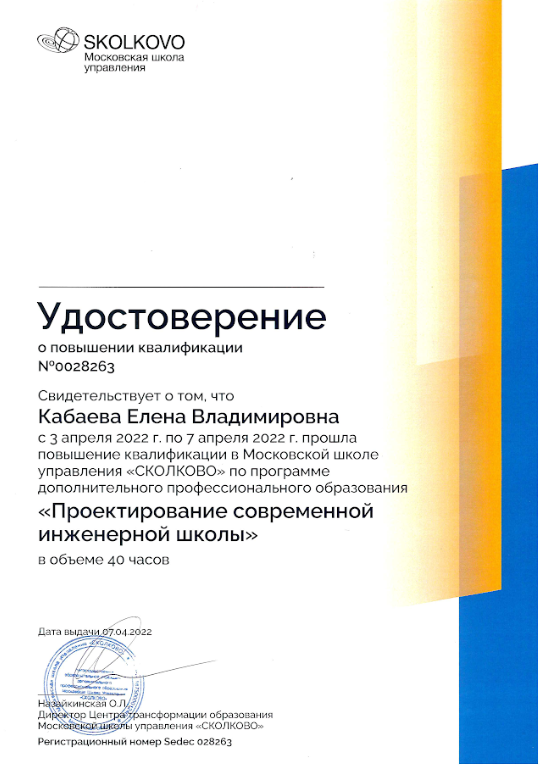 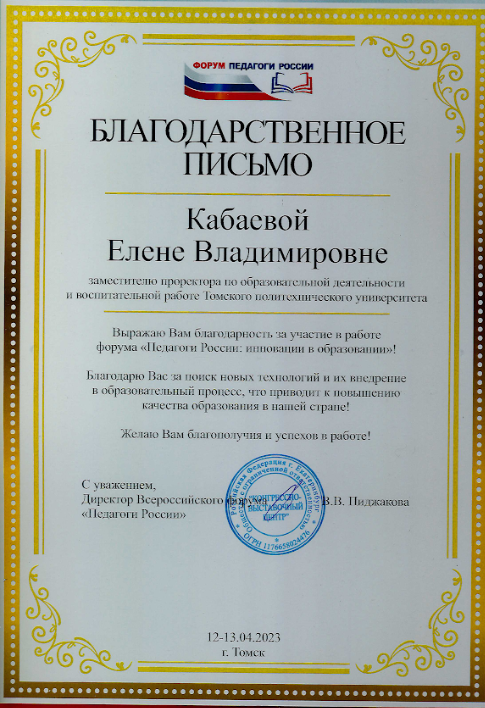 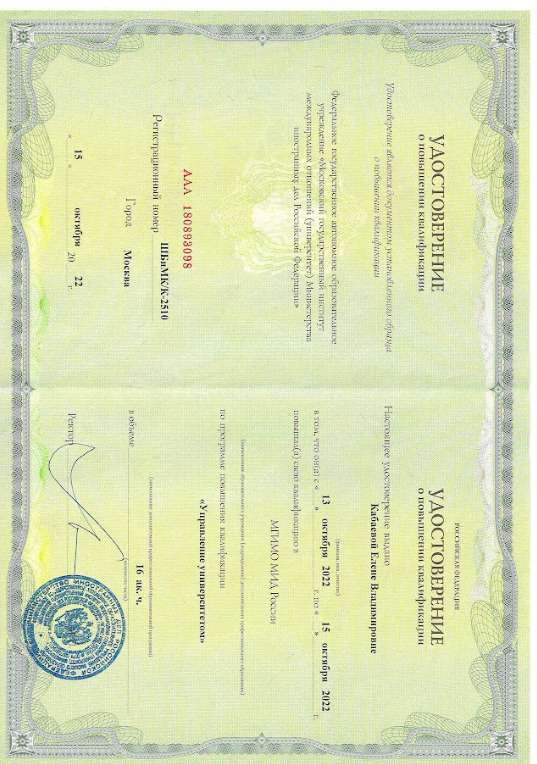 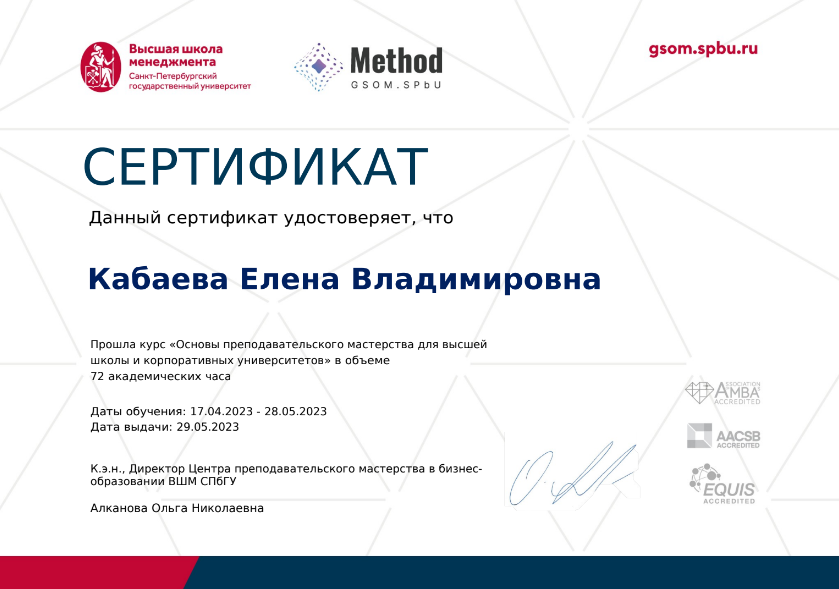 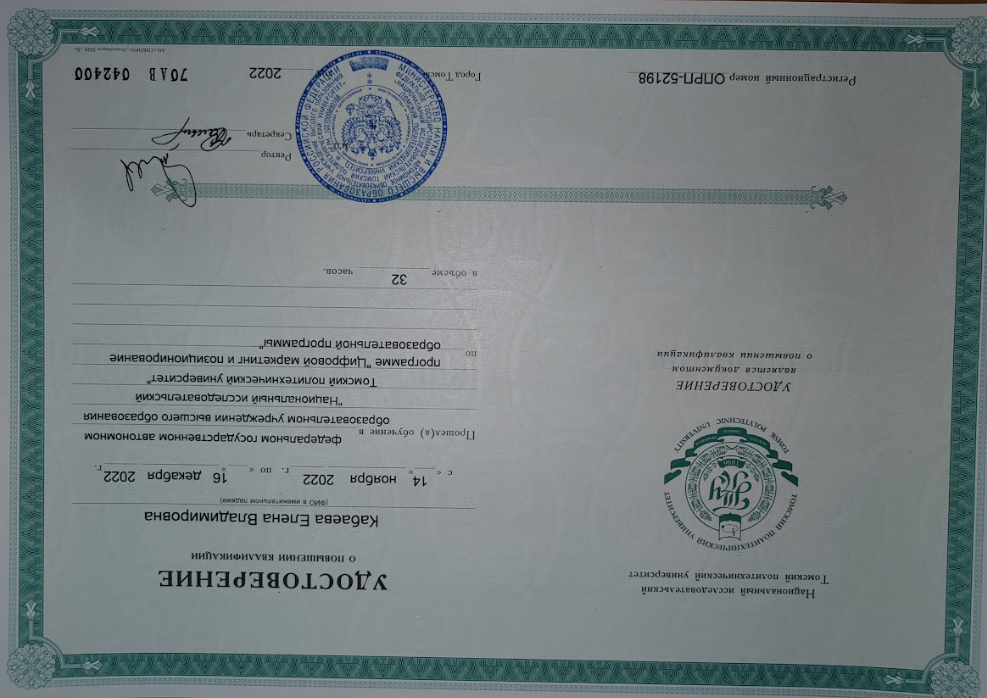 Кабаева Елена Владимировна+7 903 729 6434elena7296434@gmail.comОпыт работы:07.2023-н.вр. Высшая школа бизнеса НИУ ВШЭ, директор центра сопровождения учебного процесса (учебный офис). 03.2022-07.2023. Национальный исследовательский Томский политехнический университет (ТПУ): заместитель проректора по образовательной деятельности. Руководитель стратегической ставки «Новое инженерное образование» (федеральный проект «Приоритет-2030»). Разработаны модели нового инженерного образования, запущена работа Консорциума «Новое инженерное образование», разработана новая концепция и линейка программ ДПО по новой педагогике. Запущена студенческая оценка качества учебных курсов и преподавания, актуализирован контур управления по образовательным программам (созданы регламентирующие документы, система мотивации и программы развития для руководителей образовательных программ), запущена проектная модель инженерного образования, проведена инвентаризация портфеля основных образовательных программ Университета.2013-2022. Национальный исследовательский университет «Высшая школа экономики» (НИУ ВШЭ): Дирекция основных образовательных программ – руководитель проекта, начальник Управления организации учебного процесса, заместитель руководителя центра сервиса «Департамент». Задачи по организации учебного процесса, взаимодействие и мониторинг работы учебных офисов на факультетах НИУ ВШЭ (расписание, информационно-справочная поддержка, цифровые сервисы и решения, регламентная база, оценка качества реализации образовательных программ и др.). Вопросы сопровождения и поддержки персонала образовательных программ (академических руководителей и учебных офисов). до 2019 г. – Московский институт электроники и математики (МИЭМ, инженерный кампус НИУ ВШЭ), начальник отдела организации, планирования и контроля учебного процесса. Организационные вопросы постановки и перенастройки учебного процесса в период интеграции МИЭМ в НИУ ВШЭ. Построение модели учебного офиса, соответствующей стратегической цели университета до 2020 г., актуализация коммуникационных стратегий с участниками учебного процесса, создание методических и разъясняющих материалов, внедрение удаленных сервисов для студентов и преподавателей, сотрудничество с академическими руководителями образовательных программ, постановка и сопровождение проектной модели обучения в инженерном образовании, формирование и руководство командой учебного офиса. 2009-2013гг. Группа компаний МДМ (ООО Прейскурант, ООО Магазин для магазинов), Группа компаний Agama (FMCG, international):2009-2013 гг. – HR-директор, член Совета директоров. Достижение целей бизнеса путем построения и развития эффективной системы управления персоналом. Организационное развитие, курирование вопросов по персоналу, управлению документооборотом, стратегического развития.1999-2009гг. Группа компаний МИАН (девелопмент, управление недвижимостью, эксплуатация, риэлторские услуги, телекоммуникации, сеть ресторанов и развлекательных центров, сеть фитнес-центров TerraSport):директор департамента кадровой политики управляющей компании, член Совета директоров. Вопросы HR, актуальные для развития и достижения целей бизнеса Группы компаний (в т.ч. управление лояльностью персонала, внутрикорпоративный PR, система бюджетирования, корпоративный портал, платформа Navision в кадровом учете, организационное развитие, внедрение проектной модели в девелопменте в партнерстве с IDS Scheer (Германия) и ООО «Логика бизнеса» (Россия).до 2004г.: менеджер по организации учебного процесса (ключевая цель – создать условия и программы для появления управленцев на профильном рынке недвижимости, обеспечить развитие сетевого формата бизнеса), начальник отдела управления персоналом (постановка системы адаптации и коучинга, изменившие подход к мотивации на рынке недвижимости в целом),2005 - 2006 гг.: по совместительству - Президент детского благотворительного фонда "Заветная мечта", основной проект - Детская литературная премия (поиск и издание лучших книг для детей и юношества). Театральные и другие культурные проекты в Москве.Опыт работы:07.2023-н.вр. Высшая школа бизнеса НИУ ВШЭ, директор центра сопровождения учебного процесса (учебный офис). 03.2022-07.2023. Национальный исследовательский Томский политехнический университет (ТПУ): заместитель проректора по образовательной деятельности. Руководитель стратегической ставки «Новое инженерное образование» (федеральный проект «Приоритет-2030»). Разработаны модели нового инженерного образования, запущена работа Консорциума «Новое инженерное образование», разработана новая концепция и линейка программ ДПО по новой педагогике. Запущена студенческая оценка качества учебных курсов и преподавания, актуализирован контур управления по образовательным программам (созданы регламентирующие документы, система мотивации и программы развития для руководителей образовательных программ), запущена проектная модель инженерного образования, проведена инвентаризация портфеля основных образовательных программ Университета.2013-2022. Национальный исследовательский университет «Высшая школа экономики» (НИУ ВШЭ): Дирекция основных образовательных программ – руководитель проекта, начальник Управления организации учебного процесса, заместитель руководителя центра сервиса «Департамент». Задачи по организации учебного процесса, взаимодействие и мониторинг работы учебных офисов на факультетах НИУ ВШЭ (расписание, информационно-справочная поддержка, цифровые сервисы и решения, регламентная база, оценка качества реализации образовательных программ и др.). Вопросы сопровождения и поддержки персонала образовательных программ (академических руководителей и учебных офисов). до 2019 г. – Московский институт электроники и математики (МИЭМ, инженерный кампус НИУ ВШЭ), начальник отдела организации, планирования и контроля учебного процесса. Организационные вопросы постановки и перенастройки учебного процесса в период интеграции МИЭМ в НИУ ВШЭ. Построение модели учебного офиса, соответствующей стратегической цели университета до 2020 г., актуализация коммуникационных стратегий с участниками учебного процесса, создание методических и разъясняющих материалов, внедрение удаленных сервисов для студентов и преподавателей, сотрудничество с академическими руководителями образовательных программ, постановка и сопровождение проектной модели обучения в инженерном образовании, формирование и руководство командой учебного офиса. 2009-2013гг. Группа компаний МДМ (ООО Прейскурант, ООО Магазин для магазинов), Группа компаний Agama (FMCG, international):2009-2013 гг. – HR-директор, член Совета директоров. Достижение целей бизнеса путем построения и развития эффективной системы управления персоналом. Организационное развитие, курирование вопросов по персоналу, управлению документооборотом, стратегического развития.1999-2009гг. Группа компаний МИАН (девелопмент, управление недвижимостью, эксплуатация, риэлторские услуги, телекоммуникации, сеть ресторанов и развлекательных центров, сеть фитнес-центров TerraSport):директор департамента кадровой политики управляющей компании, член Совета директоров. Вопросы HR, актуальные для развития и достижения целей бизнеса Группы компаний (в т.ч. управление лояльностью персонала, внутрикорпоративный PR, система бюджетирования, корпоративный портал, платформа Navision в кадровом учете, организационное развитие, внедрение проектной модели в девелопменте в партнерстве с IDS Scheer (Германия) и ООО «Логика бизнеса» (Россия).до 2004г.: менеджер по организации учебного процесса (ключевая цель – создать условия и программы для появления управленцев на профильном рынке недвижимости, обеспечить развитие сетевого формата бизнеса), начальник отдела управления персоналом (постановка системы адаптации и коучинга, изменившие подход к мотивации на рынке недвижимости в целом),2005 - 2006 гг.: по совместительству - Президент детского благотворительного фонда "Заветная мечта", основной проект - Детская литературная премия (поиск и издание лучших книг для детей и юношества). Театральные и другие культурные проекты в Москве.